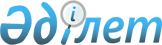 О распределении стипендий, учрежденных Президентом Республики Казахстан по высшим учебным заведениям
					
			Утративший силу
			
			
		
					Приказ Министра образования и науки Республики Казахстан от 17 мая 2012 года № 220. Зарегистрирован в Министерстве юстиции Республики Казахстан 8 июня 2012 года № 7726. Утратил силу приказом и.о. Министра образования и науки Республики Казахстан от 23 мая 2013 года № 197

      Сноска. Утратил силу приказом и.о. Министра образования и науки РК от 23.05.2013 № 197 (вводится в действие по истечении десяти календарных дней после его первого официального опубликования).      В целях реализации постановления Президента Республики Казахстан от 5 марта 1993 года № 1134 «Об учреждении стипендии Президента Республики Казахстан» ПРИКАЗЫВАЮ:



      1. Утвердить прилагаемое распределение стипендий, учрежденных Президентом Республики Казахстан, по высшим учебным заведениям.



      2. Ректорам высших учебных заведений назначить стипендии, учрежденные Президентом Республики Казахстан, студентам и магистрантам на основании решений ученых советов вузов.



      3. Департаменту высшего и послевузовского образования (Жакыпова Ф.Н.) довести настоящий приказ до сведения высших учебных заведений.



      1) обеспечить в установленном порядке государственную регистрацию настоящего приказа в Министерстве юстиции Республики Казахстан;



      2) после прохождения государственной регистрации опубликовать настоящий приказ в средствах массовой информации.



      4. Департаменту финансов и инвестиционных проектов (Нургожаева Т.А.) осуществить выплату указанных стипендий с 1 января 2012 года в пределах средств, предусмотренных в республиканском бюджете на соответствующий финансовый год.



      5. Контроль за исполнением настоящего приказа возложить на вице-министра Орунханова М.К.



      6. Настоящий приказ вводится в действие по истечении десяти календарных дней после его первого официального опубликования.      Министр                                    Б. Жумагулов

Утверждено                 

приказом Министра образования и науки  

Республики Казахстан           

от 17 мая 2012 года № 220          

Распределение стипендии, учрежденной Президентом

Республики Казахстан по высшим учебным заведениям
					© 2012. РГП на ПХВ «Институт законодательства и правовой информации Республики Казахстан» Министерства юстиции Республики Казахстан
				№Наименование вузаСтипендииСтипендии№Наименование вузаcтудентаммагистрантам1Евразийский национальный университет

имени Л.Н. Гумилева6012Казахская национальная академия искусств

имени Т.К. Жургенова1213Казахский национальный аграрный

университет3014Казахская национальная консерватория

имени Курмангазы1515Казахский национальный университет имени

аль-Фараби10516Казахский национальный университет

искусств817Казахский национальный педагогический

университет имени Абая 1518Казахский национальный технический

университет имени К.И. Сатпаева6519Казахский национальный медицинский

университет имени С. Д. Асфендиярова1010Актюбинский государственный

педагогический институт911Актюбинский государственный университет

имени К. Жубанова1212Атырауский государственный университет

имени Х. Досмухамедова513Атырауский институт нефти и газа614Восточно-Казахстанский государственный

университет имени С. Аманжолова1415Восточно-Казахстанский технический

университет имени Д. Серикбаева2416Жетысуский государственный университет

имени И. Жансугурова1917Западно-Казахстанский государственный

университет имени М. Утемисова1518Западно-Казахстанский аграрно-технический

университет имени Жангир хана1919Западно-Казахстанский государственный

медицинский университет имени М. Оспанова520Казахский государственный женский

педагогический университет 3121Карагандинский государственный

медицинский университет522Каспиийский государственный университет

технологии и инжиниринга имени Ш. Есенова923Костанайский государственный университет

имени А. Байтурсынова1524Костанайский государственный

педагогический институт8 25Кокшетауский государственный университет

имени Ш. Уалиханова1226Кызылординский государственный

университет имени Коркыт-Ата1727Карагандинский государственный

технический университет3028Карагандинский государственный

университет имени Е.А. Букетова2729Карагандинский государственный

индустриальный университет 230Международный Казахско-Турецкий

университет имени Х. Ясави3031Павлодарский государственный

педагогический институт932Павлодарский государственный университет

имени С. Торайгырова2333Северо-Казахстанский государственный

университет имени М. Козыбаева2134Семипалатинский государственный

университет имени Шакарима1535Семипалатинский государственный

педагогический институт536Государственный медицинский университет

г. Семей737Таразский государственный педагогический

институт1538Таразский государственный университет

имени М.Х. Дулати2339Рудненский индустриальный институт540Южно-Казахстанский государственный

университет имени М.О.Ауезова4041Южно-Казахстанский государственный

педагогический институт1242Алматинский технологический университет843Алматинский университет энергетики и

связи244Казахский университет международных

отношений и мировых языков имени Абылай

хана1145Казахская академия транспорта и

коммуникаций имени М. Тынышпаева1046Казахский гуманитарно-юридический

университет1547Казахский экономический университет имени

Т. Рыскулова1748Казахская академия спорта и туризма349Казахский институт менеджмента, экономики

и прогнозирования1050Казахстанско-Британский технический

университет3051Казахский агротехнический университет

имени С.Сейфуллина2052Международная образовательная корпорация1153Медицинский университет Астана1054Академия гражданской авиации255Алматинский гуманитарно-технический

университет256Актюбинский университет имени С. Баишева257Жамбылский гуманитарно-технический

университет258Западно-Казахстанский

инженерно-гуманитарный университет359Академия экономики и права имени У.

Джолдасбекова160Инновационный Евразийский университет761Евразийский гуманитарный институт362Евразийская академия163Екибастузский инженерно-технический

институт имени К. Сатпаева264Казахский университет экономики, финансов

и международной торговли 565Казахстанский инженерно-технологический

университет 466Казахский автомобильно-дорожный институт

имени А.Б. Гончарова267Кокшетауский университет имени А.

Мырзахметова568Казахстанский университет дружбы народов169Казахстанско-Американский свободный

университет270Карагандинский экономический университет

Казпотребсоюза771Казахстанско-Российский университет372Карагандинский университет «Болашак»273Костанайский социально-технический

университет имени З. Алдамжарова274Университет «Туран»475Университет «Туран-Астана»476Университет имени Сулеймена Демиреля277Университет международного бизнеса578Университет имени Д.А. Кунаева279Университет «Болашак»180Университет «Мирас»181Международная академия бизнеса282Международный гуманитарно-технический

университет183Центрально-Азиатский университет284Шымкентский социально-педагогический

университет185Южно-Казахстанский педагогический

университет286Южно-Казахстанский гуманитарный институт

имени М. Сапарбаева287Международный университет информационных

технологий288Казахская академия труда и социальных

отношений189Казахский университет технологии и

бизнеса290Евразийский институт рынка291Казахстанский университет путей сообщения592Казахская инженерно-техническая академия293Казахстанско-Российский медицинский

университет294Казахстанский многопрофильный институт

"Парасат"295Каспийский общественный университет296Костанайский инженерно-педагогический

университет297Казахский гуманитарно-юридический

инновационный университет598Университет "Сырдария"299Университет иностранных языков и деловой

карьеры3100Шымкентский университет3101Университет "Кайнар-Семей"2ИТОГО10808